www.phonicsplay.co.ukSee Y1 homepage for login detailsTues.8/o_e 2 (woke)Warm-up (revision) – Log onto Phonics Play  - today let’s play: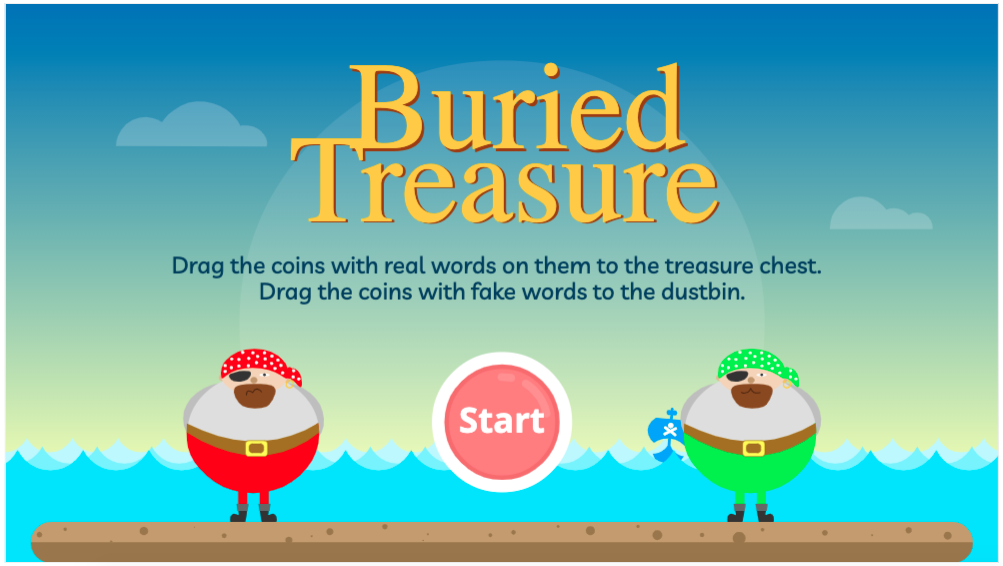 https://www.phonicsplay.co.uk/resources/phase/5/buried-treasureChoose  (Phase 5). Are the o_e words real or nonsense? Sort them. How did you get on?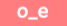 * Today we are learning more about yesterday’s grapheme o_e and how to read and write it.* Watch the rest of yesterday’s Letters and Sounds lesson (o_e). Start the clip at 14:20 mins:https://www.youtube.com/watch?v=HOajky46znQ&feature=youtu.beTask : See resources link for today on website .In some of yesterday’s sentences, some of the o_e words have been replaced  by a picture. Today’s challenge is to write an o_e word for each picture in your workbook. There are ten in total.e.g. for  you would write  globe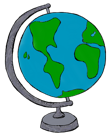  Well done Biffs – keep it up! 